час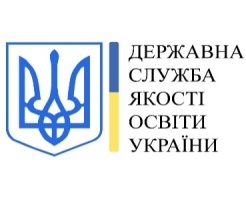 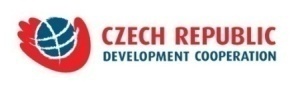 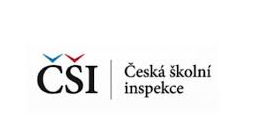 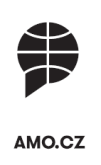 СЕМІНАР
«Внутрішня та зовнішня системи забезпечення якості як основа підвищення якості освітніх та управлінських процесів школи» 01 листопада 2019 року, м. ОдесаСЕМІНАР
«Внутрішня та зовнішня системи забезпечення якості як основа підвищення якості освітніх та управлінських процесів школи» 01 листопада 2019 року, м. ОдесаМісце проведеннявул. Дворянська, 2, м. Одеса,
Одеський національний університет
імені І. І. Мечникова, актова залавул. Дворянська, 2, м. Одеса,
Одеський національний університет
імені І. І. Мечникова, актова зала09:0010:00Зустріч і реєстрація
Ранкова кава-брейк10:0010:10Відкриття семінаруЮрій ВЕРГУН, директор департаменту інституційного аудиту Державної служби якості освіти УкраїниВітальне слово10:1012:30Ондржей АНДРИС, заступник головного шкільного інспектора Чеської Республіки«Якість освіти та шляхи її оцінювання в Чехії»12:3012:45Питання та відповіді12:4513:30Обід13:3015:30Юрій ВЕРГУН, директор департаменту інституційного аудиту Державної служби якості освіти України«Оцінювання освітнього середовища і управлінського процесу під час самооцінювання та інституційного аудиту в закладах загальної середньої освіти»Надія ЖУГАН, начальник відділу профільної та спеціалізованої освіти управління роботи із закладами загальної середньої та дошкільної освіти департаменту інституційного аудиту Державної служби якості освіти України«Оцінювання педагогічної діяльності педагогічних працівників та здобувачів освіти»15:3016:00Питання та відповіді